Mrs. Daniels’ First Grade Homework Activities for the week of                         Oct  Feb. 22 ~ Mar. 1 ~ Word Study test ~ Friday, March 1                             Math Facts Quiz   + 9   - THURSDAY, Feb. 28   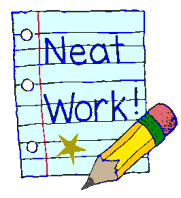 Practice your child’s Word Study list for their Word Study test on                              Friday, March 1st.  Practice  -8  Math Facts for their Math Facts Quiz on Thursday, February 28th. Practice reading their leveled book in their Book in a Bag.   PLEASE REMEMBER TO ASK COMPREHENSION QUESTIONS AFTER EVERY STORY THEY READ AND/OR YOU READ TO THEM!!!  Please use the comprehension questions lists that were sent home a few weeks ago, please ask if you need them.  Working on this really makes a difference, I have already seen a big improvement in some of the students in reading groups who have been working on this at home. This is very important practice for their reading assessments in January!!!Leprechaun Trap Homework Project - design, draw, write, and build/create!Due - Thursday, March 14 Please read detailed directions in packet for directions and expectations on project. Have FUN with this project!  This is usually the children'sfavorite homework project of theyear!!!Enjoy a Fun Adventure together on your long weekend! If the temperature allows, go on a Winter hike at a new park you’d like to explore! Go on a road trip to visit and explore a new museum together. Boonshaft museum near Dayton (this one is very fun and can keep children occupied all day!  They have an extensive and wonderful outer space area)Air Force Museum also near Dayton Toledo Museum of ArtNewport AquariumCincinnati Children’s Museum Columbus Art Museum (remember this is always FREE on Sundays!)Host a fun game night with friends, neighbors, family and make some fun new recipes to try! Make a fire in the fireplace if you have one and roast marshmallows.  